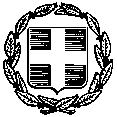 Λάρισα  	20/11/2020Αρ. Πρ.:		12983ΘΕΜΑ :«Πρώτη Πρόσκληση για Οικονομική Προσφορά Προμήθειας γραφικής ύλης»Σας προσκαλούμε, σύμφωνα με τις διατάξεις του νόμου 4412/2016 (ΦΕΚ 147 Α’), να μας ενημερώσετε μέσω οικονομικής προσφοράς για τη διάθεση γραφικής ύλης για την ΠΔΕ Θεσσαλίας.Η κλειστή γραπτή προσφορά θα κατατεθεί μέχρι την Τρίτη, 24 Νοεμβρίου 2020, στα γραφεία της Περιφερειακής Διεύθυνσης Πρωτοβάθμιας και Δευτεροβάθμιας Εκπαίδευσης Θεσσαλίας, Μανδηλαρά 23, 2ος όροφος (υπόψη αρμόδιας επιτροπής διαχείρισης), είτε αυτοπροσώπως, είτε ταχυδρομικά στη Δ/νση: Μανδηλαρά 23, 41222 Λάρισα, είτε με ηλεκτρονικό ταχυδρομείο στην ηλεκτρονική διεύθυνση: mail@thess.pde.sch.gr. Η εξόφληση της δαπάνης θα γίνει σύμφωνα με νόμο 4270/2014 περί Δημόσιου Λογιστικού όπως τροποποιήθηκε και ισχύει, από τη Δημοσιονομική Υπηρεσία Εποπτείας και Ελέγχου Λάρισας σε τραπεζικό λογαριασμό που θα μας υποδείξετε (αρ. ΙΒΑΝ-Φωτοτυπία πρώτης σελίδας βιβλιαρίου τραπέζης) και υπάρχουν οι σχετικές πιστώσεις.H απευθείας ανάθεση της προμήθειας θα γίνει με κριτήρια που ορίζουν οι διατάξεις του νόμου 4412/2016 (ΦΕΚ 147 Α΄):α) τη δυνατότητα καλής και έγκαιρης εκτέλεσης για την διάθεσή τους καθώς και το χρόνο παράδοσης τουςβ) την πιο οικονομική προσφορά γ) τη συμμόρφωση ως προς τους παρακάτω ειδικούς όρους.Ειδικοί όροιΗ Υπηρεσία διατηρεί το δικαίωμα να ζητήσει από τους συμμετέχοντες στοιχεία απαραίτητα για την τεκμηρίωση των προσφερόμενων τιμών, ο δε ανάδοχος υποχρεούται να τα παρέχει.Οι τιμές των προσφορών δεν υπόκεινται σε μεταβολές κατά τη διάρκεια της ισχύος της προσφοράς. Προσφορές που θέτουν όρο αναπροσαρμογής τιμών απορρίπτονται ως απαράδεκτες.Η οικονομική προσφορά θα υποβληθεί με τη μορφή του παρακάτω πίνακα, στον οποίο πρέπει να συμπληρωθούν όλες οι σχετικές στήλες.ΕΝΤΥΠΟ ΟΙΚΟΝΟΜΙΚΗΣ ΠΡΟΣΦΟΡΑΣΕΠΩΝΥΜΙΑΕΤΑΙΡΙΚΗ ΜΟΡΦΗΑΦΜ / ΔΟΥΟΝΟΜΑΤΕΠΩΝΥΜΟ ΥΠΕΥΘΥΝΟΥΔ/ΝΣΗ / ΤΚ ΠΟΛΗΤΗΛ / ΦΑΞ / ΗΛ. ΤΑΧΥΔΡΟΜΕΙΟ1234α/αΠεριγραφήΠοσότηταΚατασκευαστής – μοντέλοΤιμή μονάδας (χωρίς ΦΠΑ)Συνολική τιμή  (χωρίς ΦΠΑ)1Ημερολόγιο επιτραπέζιο ημερήσιο γυριστό έτους 202136 τμχ------------------2Ημερολόγιο ημερήσιο (17Χ24) δεμένο έτους 202130 τμχ------------------3Πλανόγραμμα εβδομαδιαίο γραφείου 2021 5 τμχ-------------------4Βάση για ημερολόγιο επιτραπέζιο ημερήσιο γυριστό5 τμχ--------------------ΣΥΝΟΛΟΣΥΝΟΛΟΣΥΝΟΛΟΣΥΝΟΛΟΣΥΝΟΛΟΦΠΑΦΠΑΦΠΑΦΠΑΦΠΑΓΕΝΙΚΟ ΣΥΝΟΛΟΓΕΝΙΚΟ ΣΥΝΟΛΟΓΕΝΙΚΟ ΣΥΝΟΛΟΓΕΝΙΚΟ ΣΥΝΟΛΟΓΕΝΙΚΟ ΣΥΝΟΛΟ